Use this form to request minor changes in existing programs (majors, minors, certificates, or specializations). The university Vice President for Academic Affairs approves minor program modifications and they are included in the Annual Minor Program Modification Summary form.University ApprovalTo the Board of Regents and the Executive Director: I certify that I have read this proposal, that I believe it to be accurate, and that it has been evaluated and approved as provided by university policy.This modification addresses a change in (place an “X” in the appropriate box):Effective date of change: Program Degree Level (place an “X” in the appropriate box):Category (place an “X” in the appropriate box):Primary Aspects of the Modification (add lines or adjust cell size as needed):Explanation of the Change:The Network & Security Administration program requirement are updated to reflect two changes at the course level. Students will now have the choice between CSC 145 (previously CSC 245) and the newly created CSC 134 course.   CSC 321 is the updated number for CIS 321.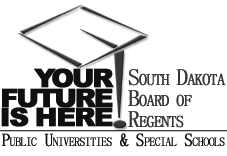 SOUTH DAKOTA BOARD OF REGENTSACADEMIC AFFAIRS FORMSMinor Program ModificationUNIVERSITY:PROGRAM TITLE:BS in Network & Security AdministrationCIP CODE:11.1003UNIVERSITY DEPARTMENT:Beacom College of Computer & Cyber SciencesUNIVERSITY DIVISION:Beacom College of Computer & Cyber Sciences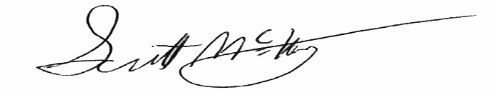 Vice President of Academic Affairs or President of the UniversityDateCourse deletions that do not change the nature of the program, or distribution of courses in the program, or change of total credit hours requiredCourse additions that do not change the nature of the program, or distribution of courses in the program, or change of total credit hours requiredRevised courses in the program.AssociateBachelor’sMaster’sDoctoralCertificateSpecializationMinorMajorExisting CurriculumExisting CurriculumExisting CurriculumExisting CurriculumProposed Curriculum (highlight changes)Proposed Curriculum (highlight changes)Proposed Curriculum (highlight changes)Proposed Curriculum (highlight changes)Proposed Curriculum (highlight changes)Proposed Curriculum (highlight changes)Pref.Num.TitleCr.Hrs.Pref.Pref.Num.TitleCr. Hrs.General EducationGeneral EducationGeneral Education30General EducationGeneral EducationGeneral EducationGeneral Education30*Majors who test directly into MATH 281 will not need to complete MATH 102, but must take 3 credits of general electives.*Majors who test directly into MATH 281 will not need to complete MATH 102, but must take 3 credits of general electives.*Majors who test directly into MATH 281 will not need to complete MATH 102, but must take 3 credits of general electives.*Majors who test directly into MATH 281 will not need to complete MATH 102, but must take 3 credits of general electives.*Majors who test directly into MATH 281 will not need to complete MATH 102, but must take 3 credits of general electives.*Majors who test directly into MATH 281 will not need to complete MATH 102, but must take 3 credits of general electives.*Majors who test directly into MATH 281 will not need to complete MATH 102, but must take 3 credits of general electives.Required CoursesRequired CoursesRequired Courses74Required CoursesRequired CoursesRequired CoursesRequired Courses74CIS275Web Programming I3CISCIS275Web Programming I3CIS321Information Security Mgmt3CIS375Web Programming II3CISCIS375Web Programming II3CIS484Database3CISCIS484Database3CSC105Intro to Computers3CSCCSC105Intro to Computers3CSC 145 Info Sec FundOrCSC 134 Intro to Cyber OperationsCSC 145 Info Sec FundOrCSC 134 Intro to Cyber OperationsCSC 145 Info Sec FundOrCSC 134 Intro to Cyber OperationsCSC 145 Info Sec FundOrCSC 134 Intro to Cyber Operations3CSC150Computer Science I3CSCCSC150Computer Science I3CSC234Software Security3CSCCSC234Software Security3CSC245Info Sec Fund3CSC250Computer Science II3CSCCSC250Computer Science II3CSCCSC321Information Security Mgmt3CSC328Operating Env3CSCCSC328Operating Env3CSC363HW, Virt, Data Comm3CSCCSC363HW, Virt, Data Comm3CSC383Networking I3CSCCSC383Networking I3CSC385Networking II3CSCCSC385Networking II3CSC387Routing & Switching5CSCCSC387Routing & Switching5CSC388Computer Forensics Fund3CSCCSC388Computer Forensics Fund3CSC407Adv. Routing & Switching3CSCCSC407Adv. Routing & Switching3CSC430Windows Admin3CSCCSC430Windows Admin3CSC431UNIX/Linux Admin3CSCCSC431UNIX/Linux Admin3CSC436Offensive network Security3CSCCSC436Offensive network Security3CSC437Survey of Enterprise Systems3CSCCSC437Survey of Enterprise Systems3CSC 438Defensive Net Sec3CSC CSC 438Defensive Net Sec3CSC443Scripting for Net Admin3CSCCSC443Scripting for Net Admin3CSC 494Internship3CSC CSC 494Internship3OrOrCSC498Undergraduate ResearchCSCCSC498Undergraduate ResearchMath281Introduction to Statistics3MathMath281Introduction to Statistics3ElectivesElectivesElectives16ElectivesElectivesElectivesElectives16Total number of hours required for major, minor, or specializationTotal number of hours required for major, minor, or specializationTotal number of hours required for major, minor, or specialization74Total number of hours required for major, minor, or specializationTotal number of hours required for major, minor, or specializationTotal number of hours required for major, minor, or specialization74Total number of hours required for degreeTotal number of hours required for degreeTotal number of hours required for degree120Total number of hours required for degreeTotal number of hours required for degreeTotal number of hours required for degree120